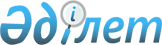 О признании утратившим силу постановления акимата города Актобе Актюбинской области от 4 декабря 2015 года № 4782 "О создании государственного учреждения "Отдел государственных активов и закупок города Актобе"Постановление акимата города Актобе Актюбинской области от 26 декабря 2016 года № 5547. Зарегистрировано Департаментом юстиции Актюбинской области 9 января 2017 года № 5199      В соответствии со статьями 31, 37 Закона Республики Казахстан от 23 января 2001 года № 148 "О местном государственном управлении и самоуправлении в Республике Казахстан", статьей 27 Закона Республики Казахстан от 6 апреля 2016 года "О правовых актах" акимат города Актобе ПОСТАНОВЛЯЕТ: 

      1. Признать утратившим силу постановление акимата города Актобе Актюбинской области от 4 декабря 2015 года № 4782 "О создании государственного учреждения "Отдел государственных активов и закупок города Актобе" (зарегистрированное в Реестре государственной регистрации нормативных правовых актов за № 4650, опубликованное 31 декабря 2015 года в газетах "Ақтөбе" и "Актюбинский вестник").

      2. Государственному учреждению "Отдел государственных активов и закупок города Актобе" обеспечить направление настоящего постановления на официальное опубликование в периодических печатных изданиях и информационно-правовой системе "Әділет".

      3. Контроль за исполнением данного постановления возложить на исполняющего обязанности заместителя акима города Актобе Зине Ж.Ж.

      4. Настоящее постановление вводится в действие со дня его первого официального опубликования.


					© 2012. РГП на ПХВ «Институт законодательства и правовой информации Республики Казахстан» Министерства юстиции Республики Казахстан
				
      Аким города

И.Испанов
